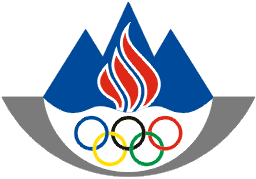 OLIMPIJSKI  KOMITE  SLOVENIJEZDRUŽENJE ŠPORTNIH ZVEZOdbor  za  vrhunski  športCelovška 25,1000  LJUBLJANA,  SLOVENIJATel..: +386 1 230 60 08Fax.: +386 1 230 60 26http://www.olympic.siPRAVILNIK KOMISIJE ŠPORTNIKOV PRI OKS  ZA ENKRATNO SOFINANCIRANJE PROGRAMOV MLADIM ŠPORTNIKOM IN ŠPORTNICAM  U-21 V REPUBLIKI SLOVENIJISPLOŠNA DOLOČBAčlenS tem pravilnikom se določa merila in pogoje za dodelitev sredstev športnikom in športnicam mlajšim od 21 let (v nadaljevanju: U-21) za enkratno sofinanciranje njihovih programov.MERILA ZA ENKRATNO SOFINANCIRANJE PROGRAMOVčlenPravico za dodelitev sredstev za sofinanciranje programov imajo športniki in športnice, ki imajo status vrhunskega športnika, to je status perspektivnega, mednarodnega ali svetovnega razreda po veljavnem Seznamu kategoriziranih športnikov v Republiki Sloveniji, ki ga izdaja OKS in so bili v tekočem koledarskem letu mlajši od 21 let. Sredstva so namenjena športnikom, ki živijo v težjih socialnih razmerah in prihajajo iz okolja, kjer ne dobijo zadostne finančne podpore za izvedbo vadbenih programov. Pravico do sredstev nimajo štipendisti OKS in prejemniki sredstev sklada vrhunskih športnikov ter v državni upravi zaposleni športniki.Pravico za dodelitev sredstev lahko uveljavlja tisti športnik oziroma športnica (v nadaljevanju: športnik), ki izpolnjuje enega od naslednjih meril:je v obdobju od 01.09. preteklega koledarskega leta do 31.08. tekočega koledarskega leta kot član športnega društva v okviru državne reprezentance Republike Slovenije dosegel enega od naslednjih športnih rezultatov (v primeru tekmovalnih sistemov, kjer se tekmuje v skupinah, se upošteva tekmovanje v najkvalitetnejši skupini oz diviziji):osvojil 5. do 16. mesto :na OI (olimpijske igre)na para OI (para olimpijske igre)na SP (svetovno prvenstvo) kadetov, mladincev, mlajših članov v športnih panogah, ki so na rednem programu olimpijskih igerna SP športnikov invalidov (svetovno prvenstvo)na MOI (mladinske olimpijske igre)osvojil 4. do 8. mesto:na EP (evropskem prvenstvu) kadetov, mladincev, mlajših članov v športnih panogah, ki so na rednem programu olimpijskih iger na EP športnikov invalidov (evropsko prvenstvo)na OFEM (olimpijskem festivalu evropske mladine)osvojil 2. ali 3. mesto v ne olimpijskih individualnih športnih panogah in disciplinah ter miselnih igrah, ki so upoštevane v Pogojih, pravilih in kriterijih za registriranje in kategoriziranje športnikov v RS - dokument št. 013-128/2013-13-3 (kot individualne športne discipline se ne upoštevajo športni rezultati v konkurenci štafet in ekip):na SP (svetovnem prvenstvu) kadetov, mladincev in mlajših članovna EP (evropskem prvenstvu) kadetov, mladincev in mlajših članovna SVI (svetovnih igrah)uvrstitev na letni končni rang lestvici v športnih panogah, kjer je le-ta del kriterijev za kategorizacijo pri mladincih oziroma mlajših članih na:svetovna rang lestvica :˃ posamezno: 17.m – 32.m˃ dvojice: 9.m – 16.mevropska rang lestvica:˃ posamezno: 9.m – 16.m˃ dvojice: 5.m – 8.mVlogo za dodelitev sredstev enkratno sofinanciranje programov lahko vloži tudi športnik, ki ima boljše dosežke od navedenih v 2. členu pravilnika in ni med kandidati za pridobitev športne štipendije OKS.POGOJI ZA PRIDOBITEV SREDSTEV ZA ENKRATNO SOFINANCIRANJE PROGRAMOVčlenPravico za pridobitev sredstev za enkratno sofinanciranje programov U-21 lahko uveljavlja športnik, če izpolnjuje naslednje pogoje:da športnik izpolnjuje pogoje iz 2. člena tega pravilnika;da pridobi priporočilo nacionalne panožne zveze (v nadaljevanju: NPŠZ) - njenega strokovnega sveta in priporočilo trenerja, ki vsebujeta strokovno utemeljitev razlogov za pridobitev sredstev za sofinanciranje programov mlademu športniku;da je matična NPŠZ športnika članica OKS;da je državljan Republike Slovenije;da se izobražuje v okviru sistema izobraževanja v Sloveniji ali v tujini oziroma je že pridobil srednješolsko izobrazbo;da ni v rednem delovnem razmerju;da ni štipendist OKS;da ni prejemnik sredstev sklada vrhunskih športnikov;da ni zaposlen v državni upravi RS;da njegov bruto prihodek v preteklem koledarskem letu ne presega minimalne letne plače v Republiki Slovenije. POSTOPEK DODELJEVANJA SREDSTEV ZA ENKRATNO SOFINANCIRANJE PROGRAMOVčlenSofinanciranje programov športnikov in športnic U-21 se dodeljuje na podlagi javnega razpisa, ki ga objavi v mesecu septembru Komisija športnikov pri OKS (v nadaljevanju KŠ) na spletnih straneh OKS.Razpis vsebuje merila in pogoje za pridobitev sofinanciranja programov, zahtevano dokumentacijo (potrdilo o državljanstvu, potrdilo o vpisu, priporočilo NPŠZ in trenerja) ter roke za oddajo vloge. 5. členV roku prispele vloge obravnava KŠ, ki v ta namen oblikuje strokovno mnenje o izpolnjevanju pogojev iz 3. člena tega pravilnika. V izjemnih primerih se lahko KŠ odloči za dodelitev sredstev za enkratno sofinanciranje programov tudi športnikom s statusom vrhunskega športnika, ki ne izpolnjujejo v 2. členu navedenih rezultatskih meril, vendar ne več kot trem in od tega ne več kot enemu na športno panogo. Glede na razpoložljiva sredstva komisija športnikov odloči o številu in višini dodeljenih sredstev za sofinanciranje programov  športnikov in športnic U-21.                                                                 6. členNa podlagi popolne vloge odloči KŠ o podelitvi sofinanciranja programa mlademu športniku. V sklepu se določi višina, čas prejema enkratnega sofinanciranja programa mladega športnika ter njegove obveznosti. Višina enkratnega sofinanciranja se določi v začetku vsakega šolskega oziroma študijskega leta na novo glede na v ta namen razpoložljiva sredstva.7. členRok za pritožbe zoper sklep KŠ je 15 dni.8. členO pritožbi zoper sklep KŠ odloči Izvršni odbor OKS.9. členPravice in dolžnosti prejemnikov sredstev za enkratno sofinanciranje programov, katerim je bila izdana odločba o dodelitvi sredstev za enkratno sofinanciranje programov, se podrobneje opredelijo s pogodbo, sklenjeno med prejemnikom sredstev in OKS.V. VIŠINA IN ŠTEVILO SOFINANCIRANIH PROGRAMOV10. členVišina in število programov, ki jim bodo namenjena sredstva enkratnega sofinanciranja programa mladih športnikov in športnic U-21 se določi v začetku vsakega šolskega oziroma študijskega leta na novo glede na v ta namen razpoložljiva sredstva, ki jih z raznimi akcijami pridobi OKS.Višina sofinanciranja posameznega programa je načeloma ovrednotena s 1.000,00 EUR, v izjemnih primerih se lahko KŠ glede na situacijo odloči drugače.Glede na število posredovanih vlog in razpoložljiva sredstva se določi število prejemnikov finančnih sredstev za sofinanciranje programov. KŠ glede na posredovane vloge izbere prejemnike za sofinanciranje programov. V kolikor je število upravičencev za sofinanciranje programov manjše od v ta namen namenjenih sredstev se le ta porabijo za druge aktivnosti delovanja KŠ.VI. TRAJANJE SOFINANCIRANIH PROGRAMOV 11. členSofinanciranje programov športnikov in športnic U-21 se podeljuje za obdobje enega leta od oktobra enega koledarskega leta do septembra drugega koledarskega leta.Glede na razpoložljiva sredstva se vsako leto objavi nov razpis za podelitev enkratnega sofinanciranja programov mladih športnikov in športnic U-21 v Republiki Sloveniji. VII. PREHODNA IN KONČNA DOLOČBA12. členTa pravilnik je bil na predlog KŠ sprejet na 37. seji Izvršnega odbora OKS dne 16. septembra 2014.Generalni sekretar:							Predsednik:		dr. Tone JAGODIC 								dr. Janez KOCIJANČIČLjubljana, 17.9.2014Št. dokumenta	: 30399-17-3/14